27 июля в младшей группе состоялось развлечение «Праздник цветов». Дети отгадывали загадки, играли, танцевали. В гости к детям приходила фея цветов со своими друзьями - цветами.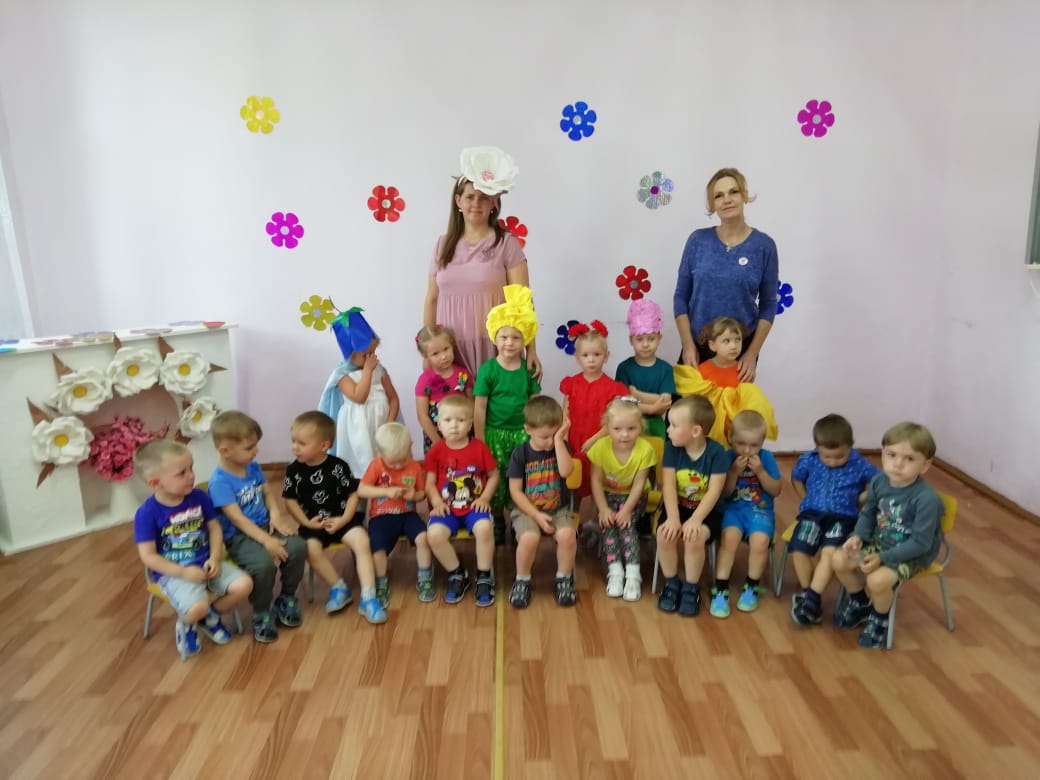 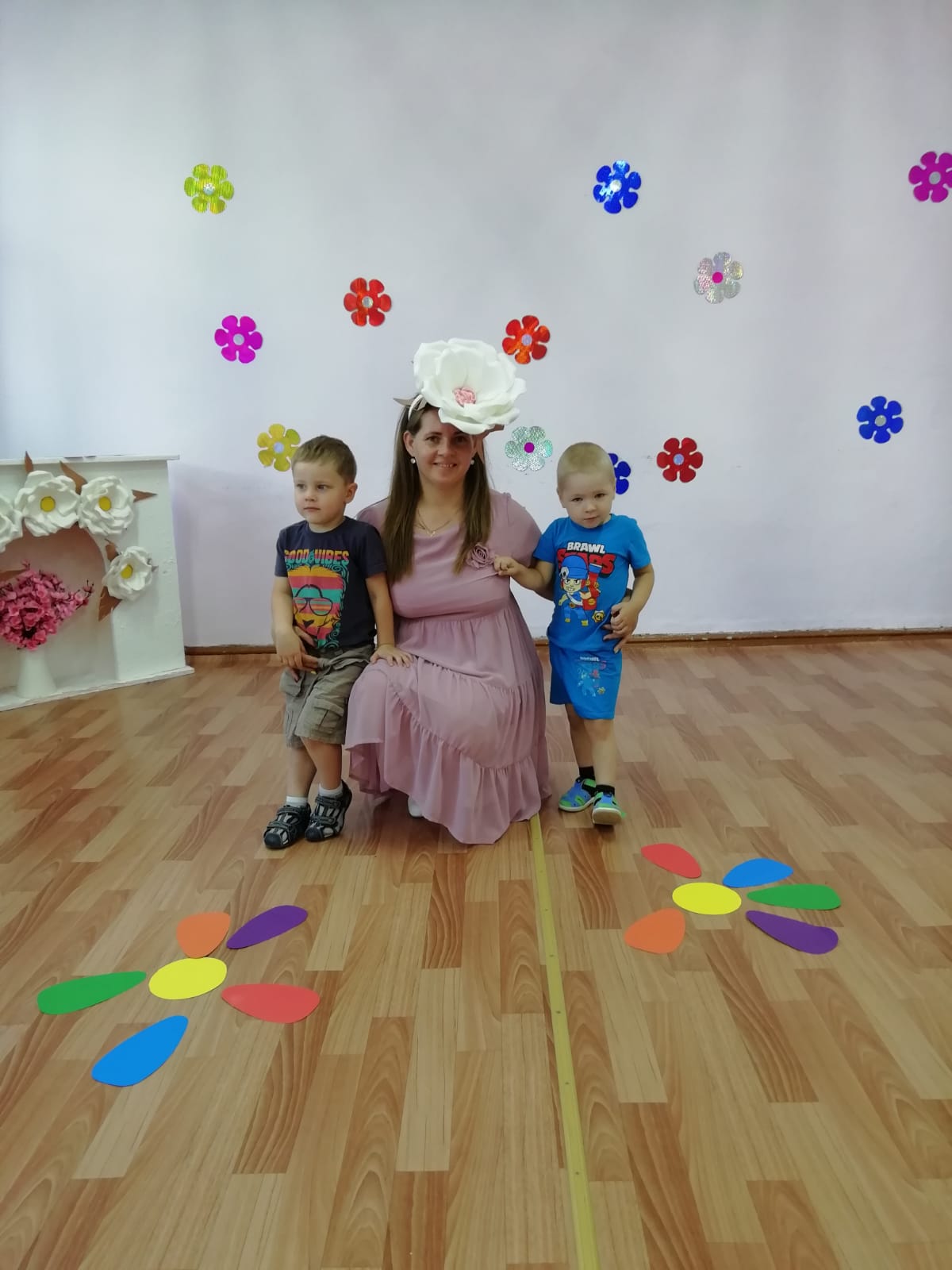 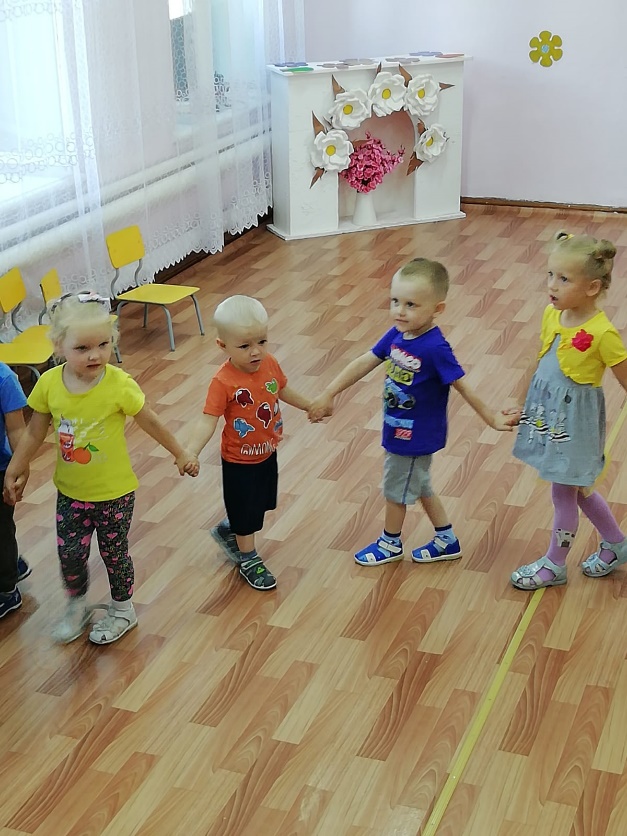 